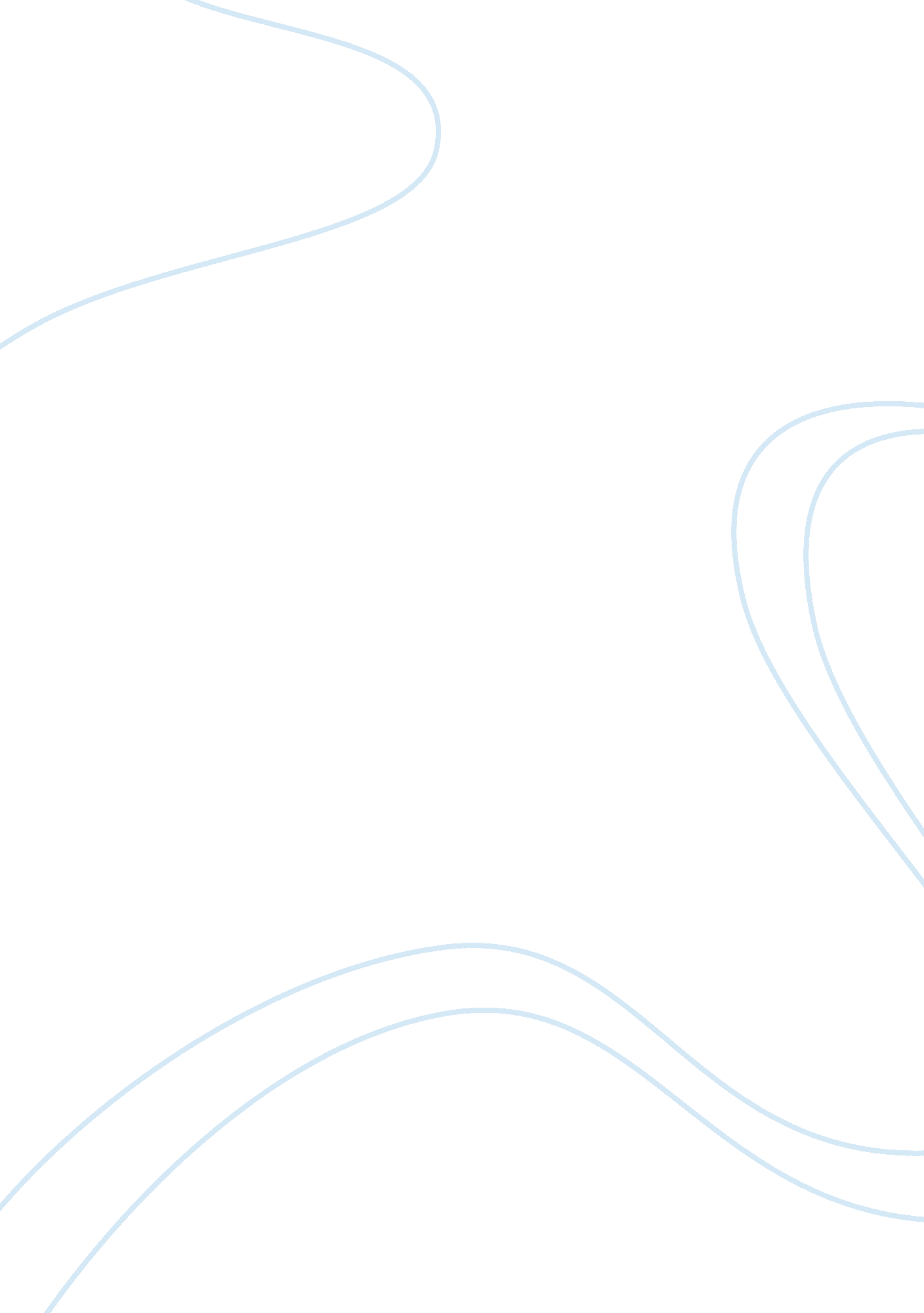 Bargaining interpersonal organization accounts as a form of cybercrimeBusiness, Management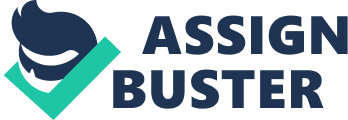 Bargaining interpersonal organization accounts has turned into a beneficial game-plan for cybercriminals. By seizing control of a prevalent media or business account, assailants can appropriate their malevolent messages or spread phony data to a huge client base. The effects of these episodes extend from a discolored notoriety to multi-billion dollar fiscal misfortunes on budgetary markets. In our past work, we exhibited how we can recognize expansive scale bargains (i. e., alleged battles) of general online informal community clients. In this work, we indicate how we can utilize comparative procedures to recognize bargains of individual prominent records. Prominent records every now and again have one trademark that makes this location dependable – they demonstrate reliable conduct after some time. We demonstrate that our framework, were it conveyed, would have possessed the capacity to identify and forestall three genuine assaults against famous organizations and news offices. Besides, our framework, as opposed to famous media, would not have fallen for an organized bargain induced by a US eatery network for attention reasons. Personal Computers (PC) security (Also known as digital security) is data security as connected to PCs and systems. The field covers every one of the procedures and instruments by which PC based hardware, data and administrations are shielded from unintended or unapproved access, change or decimation. PC security additionally incorporates assurance from impromptu occasions and cataclysmic events. Something else, in the PC business, the term security – or the expression PC security – alludes to methods for guaranteeing that information put away in a PC can’t be perused or imperiled by any people without approval. Most PC safety efforts include information encryption and passwords. Information encryption is the interpretation of information into a frame that is incomprehensible without a decoding instrument. A watchword is a mystery word or expression that gives a client access to a specific program or framework. On the off chance that you don’t find a way to secure your work PC, you put it and all the data on it in danger. You can possibly trade off the activity of different PCs on your association’s system, or even the working of the system all in all. Security is one of the major concerns today as the PC are often used to store the data and that data may be very confidential therefore it is one of the most important task to secure the data present in the systems. In this work we are proposing an algorithm which helps to take control of the photos shared on Online Social Networks (OSN’s). In this work we exhibit a portrayal of spam on Twitter. We find that 8% of 25 million URLs presented on the site point to phishing, malware, and tricks recorded on famous boycotts. We examine the records that send spam and discover prove that it starts from beforehand authentic records that have been endangered and are currently being puppeteered by spammers. Utilizing click through information, we break down spammers’ utilization of highlights special to Twitter and the degree that they influence the achievement of spam. We find that Twitter is a very effective stage for pressuring clients to visit spam pages, with a click through rate of 0. 13%, contrasted with much lower rates beforehand announced for email spam. We assemble spam URLs into crusades and recognize patterns that extraordinarily recognize phishing, malware, and spam, to pick up an understanding into the fundamental systems used to pull in users. Given the nonappearance of spam separating on Twitter, we look at whether the utilization of URL boycotts would help to essentially stem the spread of Twitter spam. Our outcomes demonstrate that boycotts are too moderate at distinguishing new dangers, enabling over 90% of guests to see a page before it progresses toward becoming boycotted. We additionally locate that regardless of whether boycott delays were decreased, the utilization by spammers of URL shortening. Online social frameworks empower new network based open doors for members to draw in, share, and collaborate. This people group esteem and related administrations like inquiry and promoting are undermined by spammers, content polluters, and malware disseminators. With an end goal to protect network esteem and guarantee long-term achievement, we propose and assess a honeypot-based approach for revealing social spammers in online social frameworks. Two of the key parts of the proposed approach are: (1) The arrangement of social honeypots for collecting tricky spam profiles from informal communication networks; and (2) Statistical examination of the properties of these spam profiles for making spam classifiers to effectively sift through existing and new spammers. We portray the reasonable structure and plan contemplations of the proposed approach, and we show solid perceptions from the sending of social honeypots in MySpace and Twitter. We find that the sent social honeypots recognize social spammers with low false positive rates and that the collected spam information contains signals that are unequivocally corresponded with noticeable profile highlights (e. g., content, companion data, posting designs, and so forth). In view of these profile highlights, we create machine learning based classifiers for distinguishing already obscure spammers with high accuracy and a low rate of false positives. Long range informal communication has turned into a mainstream path for clients to meet and associate on the web. Clients invest a lot of energy in famous interpersonal organization stages, (for example, Facebook, MySpace, or Twitter), putting away and sharing an abundance of individual data. This data, and the likelihood of reaching a large number of clients, likewise pulls in light of a legitimate concern for cybercriminals. For instance, cybercriminals may misuse the understood trust connections between clients keeping in mind the end goal to draw casualties to noxious sites. As another illustration, cybercriminals may discover individual data important for fraud or to drive focused on spam campaigns. In this paper, we break down to which degree spam has entered interpersonal organizations. All the more correctly, we break down how spammers who target person to person communication destinations work. To gather the information about spamming action, we made a vast and assorted arrangement of “ nectar profiles” on three huge long range interpersonal communication destinations, and logged the sort of contacts and messages that they got. We at that point examined the gathered information and distinguished bizarre conduct of clients who reached our profiles. In light of the examination of this conduct, we created procedures to distinguish spammers in informal communities, and we collected their messages in substantial spam crusades. Our outcomes demonstrate that it is conceivable to consequently recognize the records utilized by spammers, and our investigation was utilized for bring down endeavors in a certifiable informal organization. All the more absolutely, amid this examination, we worked together with Twitter and effectively distinguished and erased 15, 857 spam profiles. Online informal organizations (OSNs) are prevalent coordinated effort and specialized devices for many clients and their companions. Sadly, in the wrong hands, they are likewise powerful apparatuses for executing spam crusades and spreading malware. Naturally, a client will probably react to a message from a Facebook companion than from a more abnormal, in this way making social spam a more powerful appropriation system than conventional email. Indeed, existing proof shows noxious substances are as of now endeavoring to trade off OSN account certifications to help these “ exceptional yield” spam battles. In this paper, we exhibit an underlying investigation to measure and describe spam crusades propelled utilizing accounts on online informal communities. We consider an expansive anonymized dataset of offbeat “ divider” messages between Facebook clients. We break down all divider messages gotten by around 3. 5 million Facebook clients (in excess of 187 million messages taking all things together), and utilize an arrangement of robotized methods to recognize and portray composed spam crusades. Our framework identified approximately 200, 000 malignant divider posts with implant ded URLs, beginning from in excess of 57, 000 client accounts. We locate that over 70% of all malevolent divider posts promote phishing destinations. We additionally ponder the qualities of malignant records, and see that over 97% are imperiled accounts, as opposed to “ counterfeit” records made exclusively to spam. At long last, we watch that, when changed in accordance with the neighborhood time of the sender, spamming commands genuine divider post action in the early morning hours, when ordinary clients are snoozing. Twitter is inclined to vindictive tweets containing URLs for fight, phishing, and malware circulation. Customary Twitter fight location plans use account highlights, for example, the proportion of tweets containing URLs and the record creation date, or connection includes in the Twitter diagram. These discovery plans are ineffectual against include creations or devour much time and assets. Regular suspicious URL location plans use a few highlights including lexical highlights of URLs, URL redirection, HTIUIL substance, and dynamic conduct. Be that as it may, dodging methods, for example, time-based avoidance and crawler avoidance exist. 